Sample Assessment Tasks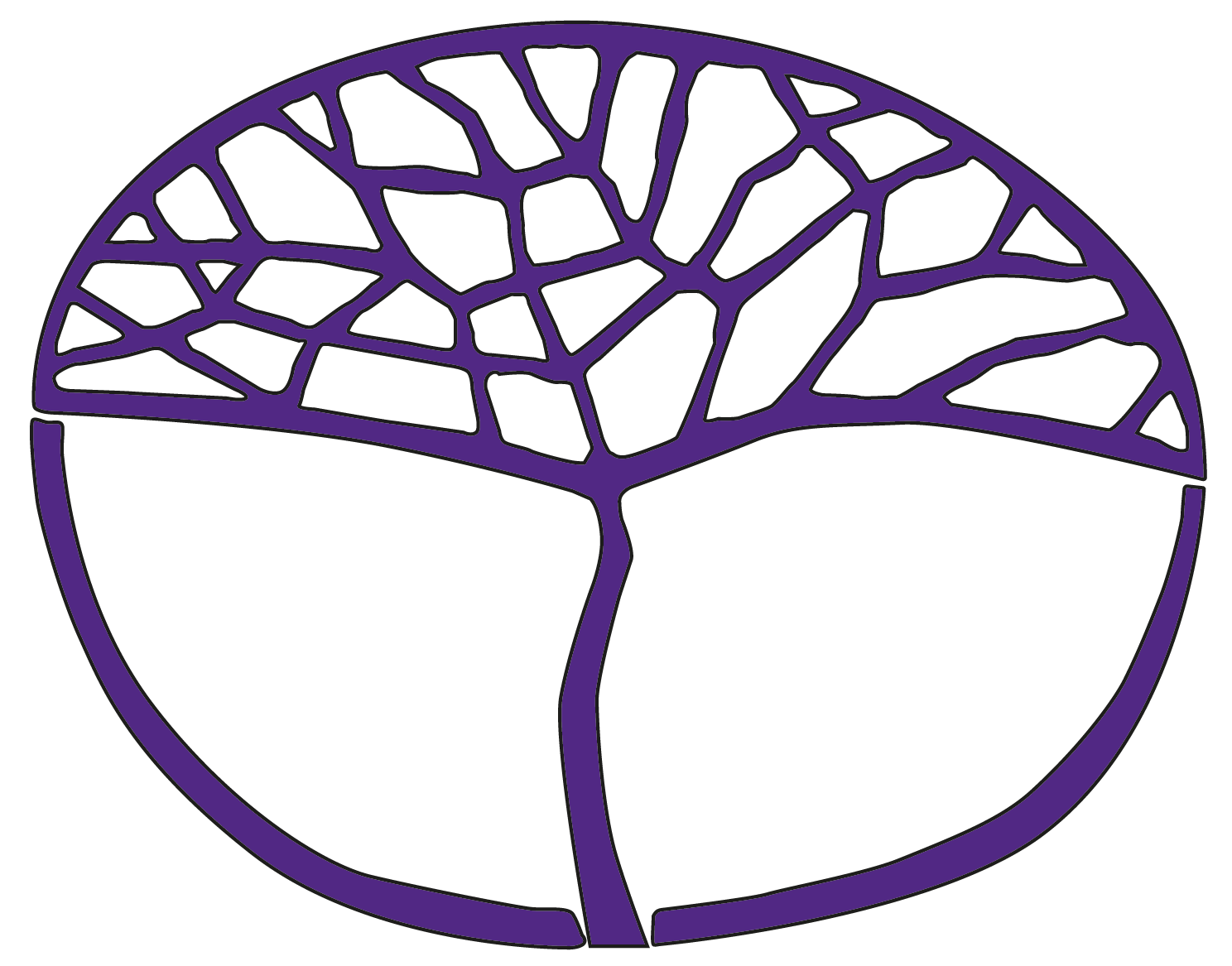 Italian: Background LanguageATAR Year 12Copyright© School Curriculum and Standards Authority, 2015This document – apart from any third party copyright material contained in it – may be freely copied, or communicated on an intranet, for non-commercial purposes in educational institutions, provided that the School Curriculum and Standards Authority is acknowledged as the copyright owner, and that the Authority’s moral rights are not infringed.Copying or communication for any other purpose can be done only within the terms of the Copyright Act 1968 or with prior written permission of the School Curriculum and Standards Authority. Copying or communication of any third party copyright material can be done only within the terms of the Copyright Act 1968 or with permission of the copyright owners.Any content in this document that has been derived from the Australian Curriculum may be used under the terms of the Creative Commons Attribution-NonCommercial 3.0 Australia licenceDisclaimerAny resources such as texts, websites and so on that may be referred to in this document are provided as examples of resources that teachers can use to support their learning programs. Their inclusion does not imply that they are mandatory or that they are the only resources relevant to the course.Sample assessment taskItalian: Background Language – ATAR Year 12Task 2 – Unit 3Assessment type: Response: ListeningConditionsTime for the task: 35 minutes, in class under test conditionsA monolingual print dictionary and/or bilingual print dictionary can be used for this taskTask weighting3.5% of the school mark for this pair of units__________________________________________________________________________________Culture and the arts	(20 marks)Listen to the text in Italian. The text will be played twice, with a pause between the first and second readings. After the second reading, there will be 20 minutes to answer the questions. La cultura italiana e il patrimonio storico e artistico della pensiola 1.	Completate le seguenti frasi in inglese per riassumere le informazioni contenute nel testo.	Complete these sentences in English, summarising the information in the text.	(6 marks)(a)	Many of the traditions in Italy today resulted from _____________________________________________________________________________________________________________________________________________________________________________________________(b)	Italian communities overseas ______________________________________________________________________________________________________________________________________________________________________________________________________________(c)	The use of regional dialects _______________________________________________________________________________________________________________________________________________________________________________________________________________2.	Scrivete un testo che spieghi con parole vostre le ragioni per cui il patrimonio culturale italiano è così vasto. Nel vostro sommario fate riferimento alle informazioni contenute nel testo. Scrivete circa 150 parole in italiano.	Write a summary in your own words about the reasons the Italian culture is so rich and diverse. In your summary, draw on information from the text. Write approximately 150 words in Italian. 	(14 marks)__________________________________________________________________________________________________________________________________________________________________________________________________________________________________________________________________________________________________________________________________________________________________________________________________________________________________________________________________________________________________________________________________________________________________________________________________________________________________________________________________________________________________________________________________________________________________________________________________________________________________________________________________________________________________________________________________________________________________________________________________________________________________________________________________________________________________________________________________________________________________________________________________________________________________________________________________________________________________________________________________________________________________________________________________________________________________________________________________________________________________________________________________________________________________________________________________________________________________________________________________________________________________________________________________________________________________________________________________________________________________________________________________________________________________________________________________________________________________________________________________________________________________________________________________________________________________________________________________________________________________________________________________________________________________________________________________________________________________________________________________________________________________________________________________________________________________________________________________________________________________________________________________________________________________________________________________________________________________________________________________________________________________________________________________________________________________________________________________________________________________________________________________________________________________________________________________________________________________________________________________________________________________________________________________________________________________________________________________________________________________Listening text for sample assessment task 2 – Unit 3La cultura italiana e il patrimonio storico e artistico della penisolaAndrea:	Giovedì prossimo inizia una nuova rubrica alla Radio-Italia-Mondo. ‘Patrimonio culturale’ esplora la cultura, le tradizioni e il patrimonio storico e artistico dell’Italia che sono il frutto di civiltà che si sono sovrapposte, susseguite per secoli, perfino millenni, sul territorio della penisola. Ogni settimana inviteremo esperti e studiosi a parlare del loro angolo preferito della penisola.	Come anticipazione del nuovo programma stasera in studio abbiamo il Professor Marco Bellini, autore del celebratissimo ‘La cultura italiana – il patrimonio storico e artistico della penisola’. Buonasera Professore, benvenuto e grazie. Bellini:	Grazie a Lei e buonasera a tutti.Andrea:	Professore, il suo libro è veramente illuminante, dimostra la diversità e varietà nel nostro piccolo paese. Bellini:	L’Italia è come un gran ricamo con fili di ogni colore. Dalle Alpi fino alle Isole, la diversità italiana è stupefacente. In pochi chilometri possiamo trovare architetture lontanissime, nella concezione e nel tempo.	Partendo dal centro Italia, possiamo trovare resti dell’arte Etrusca fino al medioevo gotico e poi dopo del Rinascimento. Una passeggiata a Siena in Toscana può dare l’illusione di trovarsi in una città medioevale (ed è veramente così !) e se potessimo visitare i cunicoli sotterranei troveremmo gli antichi bottini, l’antico acquedotto di impianto etrusco-romano, ancora perfettamente in funzione. Il Nord ha visto i primi villaggi villanoviani, la cultura Celtica e, dopo il dominio di Roma, il Regno Longobardo. Il Sud è stato tanta parte del mondo greco e, non a caso, si chiamava Magna Grecia. La Sicilia alla caduta dell’Impero Romano è stata bizantina, poi araba, normanna, spagnola, infine italiana.Andrea:	Le numerose invasioni, le diverse civiltà che hanno progressivamente abitato il belpaese, hanno ovviamente lasciato grandi tracce nelle tradizioni gastronomiche, nel folklore e perfino nella lingua italiana.Bellini:	Ah...la gastronomia...è forse l’aspetto del libro che mi ha dato più piacere. La Lombardia e il NordEst che hanno fatto per lungo tempo parte del mondo mitteleuropeo, dell’impero austro-ungarico, hanno in tavola i canederli, il burro, la birra, lo strudel e lo schnitzel, anche se a Milano si chiama “Cotoletta alla Milanese”. In Veneto il dialetto ha subito forti influenze germaniche.	Il Meridione invece, immerso nel mediterraneo, ha il cous cous di origine araba, il vino, l’olio d’oliva e i sapori tipici dell’antico mare: i capperi, le acciughe, le melanzane, l’uso abbondante del peperoncino. I dialetti siciliani, calabresi e del sud in generale hanno inflessioni arabeggianti, greche, spagnole. Le processioni che allietano i paesi e le città meridionali d’estate hanno radici lontanissime, risalenti perfino all’epoca romana e di derivazione prettamente mediterranea. Le Madonne portate in processione ricordano rituali dell’antico Egitto, dedicati alla dea Iside, che divennero popolari negli ultimi secoli dell’età imperiale.	E siccome i nostri connazionali hanno sempre viaggiato (ed emigrato) molto, tutti questi aspetti li possiamo facilmente riscontrare nelle comunità italiane all’estero, dall’Australia al Sudamerica, dal nord Europa agli USA. Andrea:	Le nostre comunità di emigranti mantengono l’orgoglio per l’immenso patrimonio artistico e storico italiano e l’attaccamento alle tradizioni, sia religiose che gastronomiche. Ecco che in qualsiasi quartiere italiano o mercato di una grande metropoli con forte presenza italiana, si possono trovare facilmente salumi e formaggi di tradizione italiana, sapori della terra d’origine.Bellini:	Le comunità all’estero sono ormai anche dei piccoli tesori per gli studiosi dei dialetti. Ne custodiscono la memoria perfino meglio che in Italia. Gli Italiani hanno ormai adottato l’italiano corretto come lingua corrente, sia a causa e grazie alla scolarizzazione che alla televisione. Sempre meno persone, e sempre più anziane, conoscono e parlano correttamente gli antichi dialetti. Mentre visitare le comunità all’estero è come fare un viaggio nel tempo, si riascoltano accenti e parole ormai estinte in patria.Andrea:	Grazie Professore, molto interessante. Purtoppo dobbiamo finire qua. Il Professore Bellini tornerà con noi fra qualche settimana. Vi aspettiamo giovedì prossimo quando La Professoressa Luigina Maccan dall’Università di Udine presenta il Friuli – Venezia Giulia.Marking key for sample assessment task 2 – Unit 3Question 1 – Response in EnglishQuestion 2 – Response in Italian Sample assessment taskItalian: Background Language – ATAR Year 12Task 3 – Unit 3Assessment type: Oral communicationConditionsTime for the task: 	two weeks’ preparation	7–8 minute interviewA monolingual print dictionary and/or bilingual print dictionary can be used only during the preparation time of this task.Interview sheetTask weighting7.5% of the school mark for this pair of units__________________________________________________________________________________Culture and the arts	(18 marks)PreparationResearch a sub-topic related to the syllabus topic ‘Culture and the arts’. Choose one of the following or any other sub-topic related to this topic: the role of traditions and valuesarchitecture: national heritagethe arts; for example, fine arts, music, dance, theatre, cinemaliteraturethe life and work of an Italian‐speaking artist/writer/performer/painter/architect/designer/
historical figurethe place of culture and the arts on life in Italian‐speaking communities.Explore at least three texts related to your chosen sub-topic. The texts could include a film, newspaper article, song, documentary, short story, extended interview, extracts from works of fiction and non‐fiction, and electronic texts or oral history.Use the interview sheet provided to prepare for your interview. You are required to: provide 3–4 dot points in Italian, summarising the key ideas of your topiclist the titles of the main texts used for your researchsubmit the copy of your interview sheet to your teacher by ____________________. InterviewYour interview is scheduled for: _______________________________.During the interview, you will be required to present a 45–60 second introduction to your chosen sub-topic, after which you will be asked questions by the marker. You will be marked on: the effectiveness of your introduction to the sub-topicthe relevance of the information, ideas and opinions you provide (including findings from the texts researched)the range and accuracy of the vocabulary, expressions, grammar and sentence structure usedthe pronunciation and intonation of your speech. Interview sheet — Culture and the artsMarking key for sample assessment task 3 – Unit 3Sample assessment taskItalian: Background Language – ATAR Year 12Task 11 – Unit 4Assessment type: Response: Viewing and readingConditionsTime for the task: 45 minutes, in class under test conditionsA monolingual print dictionary and/or bilingual print dictionary can be used for this task.Task weighting5.25% of the school mark for this pair of units__________________________________________________________________________________Current global issues	(26 marks)Read the following text and answer the questions in English or Italian, as required.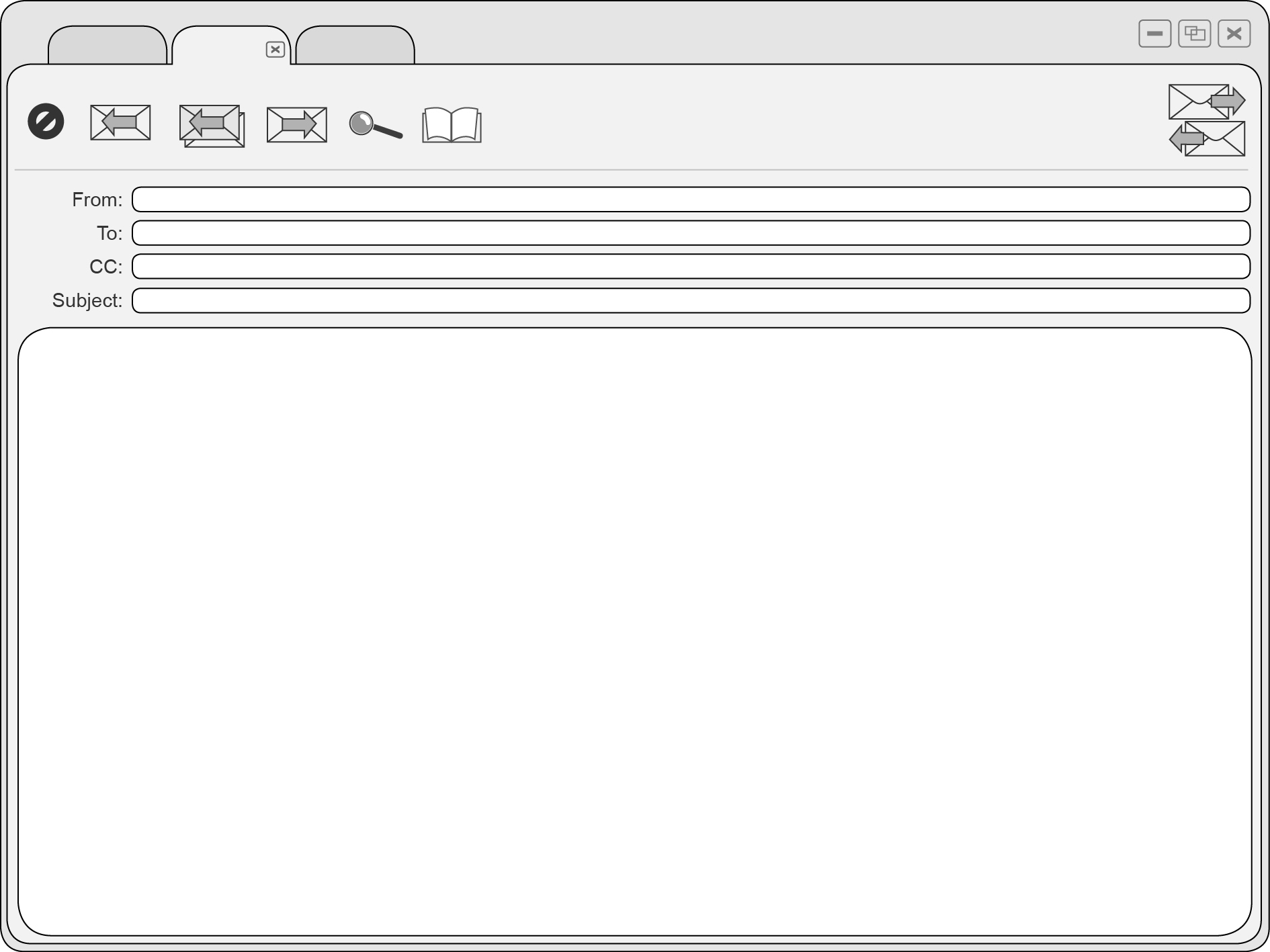 Answer Question 1 in English.1.	Con le informazioni fornite dal testo, scrivete un riassunto di circa 120 parole sul perché l’autore sta scrivendo una mail al suo amico	Based on the information provided in the text, write a summary of approximately 120 words about why the author is writing an email to his friend.	(12 marks)____________________________________________________________________________________________________________________________________________________________________________________________________________________________________________________________________________________________________________________________________________________________________________________________________________________________________________________________________________________________________________________________________________________________________________________________________________________________________________________________________________________________________________________________________________________________________________________________________________________________________________________________________________________________________________________________________________________________________________________________________________________________________________________________________________________________________________________________________________________________________________________________________________________________________________________________________________________________________________________________________________________________________________________________________________________________________________________________________________________________________________________________________________________________________________________________________________________________________________________________________________________________________________________________________________________________________________________________________________________________________________________________________________________________________________________________________________________________________________________________________________________________________________________________________________________________________________________________________________________________________________________________________________________________________________________________________________________________________________________________________________________________________________________________________________________________________Si risponda alla domanda 2 in italiano.Answer Question 2 in Italian.2.	Scrivete un articlo per un giornale online di circa 120 parole spiegando i vostri pensieri su uno degli argomenti toccati nell’email.	Write an article for an online newspaper of approximately 120 words, providing your thoughts in relation to one of the topics raised in the email. In your article, draw on information from the text.	(14 marks)____________________________________________________________________________________________________________________________________________________________________________________________________________________________________________________________________________________________________________________________________________________________________________________________________________________________________________________________________________________________________________________________________________________________________________________________________________________________________________________________________________________________________________________________________________________________________________________________________________________________________________________________________________________________________________________________________________________________________________________________________________________________________________________________________________________________________________________________________________________________________________________________________________________________________________________________________________________________________________________________________________________________________________________________________________________________________________________________________________________________________________________________________________________________________________________________________________________________________________________________________________________________________________________________________________________________________________________________________________________________________________________________________________________________________________________________________________________________________________________________________________________________________________________________________________________________________________________________________________________________________________________________________________________________________________________________________________________________________________________________________________________________________________________________________________________________________Making key for sample assessment task 11 – Unit 4Question 1 – Response in EnglishQuestion 2 – Response in ItalianSample assessment taskItalian: Background Language – ATAR Year 12Task 12 – Unit 4Assessment type: Written communicationConditionsTime for the task: 45 minutes, in class under test conditionsA monolingual print dictionary and/or bilingual print dictionary can be used for this task.Task weighting3.5% of the school mark for this pair of units__________________________________________________________________________________Current global issues	(16 marks)Create una conversazione tra due persone che hanno diverse opinioni sul tema del cambiamento tecnologico, politico e sociale a cui assisteremo nei prossimi anni. Nella conversazione usate almeno una delle idee riflesse nei sommari qui sotto. Scrivete circa 300 parole in italiano.Write the script for a conversation between two people who have different opinions on the topic of the technological, political and/or social changes we will witness in the near future. Incorporate at least one of the issues and/or perspectives reflected in the headlines below. Write an evaluative text of approximately 300 words in Italian. Marking key for sample assessment task 12 – Unit 4DescriptionMarksMany of the traditions in Italy today resulted from:the numerous invasions of Italyduring the past millennia11Italian communities overseas:reflect the cultural diversity of the Italian regionsmaintain the traditions of their birthplace 11The use of regional dialects:is disappearing in Italy; however, they (regional dialects) can still be found in Italian communities overseas 11Total/6DescriptionMarksResponse to text /6Presents a comprehensive summary with information, ideas, opinions and comparisons related to why the Italian culture is so rich and diverse Includes relevant evidence from the text, e.g.Italian cultural diversity is amazing: we can see different architecture and traditions in just a few kilometresevery single invasion that Italy received left its mark on the architecture, religious and non-religious traditions, and even on the dialects and cuisineItalian communities abroad reflect those diversities – older generations of Italians living in Australia, the ones that left Italy from the fifties onwards, still use old dialects that have now vanished in Italynowadays, Italian dialects are vanishing because of the effect of the national education system and televisiondifferent parts of Italy have been influenced by different invaders/occupiers – 
Northern Italy received the cultural influence of the former Austro-Hungarian empire; Southern Italy received the cultural influx of the Mediterranean world; the Ancient Greeks left their mark on Southern Italy5–6Presents a range of information, with ideas, opinions and comparisons supported by relevant evidence from the text3–4Presents information, with a limited range of ideas, opinions and comparisons given. Provides some examples from the text to support the information provided2Presents some ideas, opinions or comparisons, but with little or no attempt to support these with evidence from the text1Makes little or no reference to the text0Linguistic resources – Accuracy and range/4Uses a broad range of language, including vocabulary, grammar and a variety of sentence structures, appropriate to the context and purpose of writing4Uses a range of language, including vocabulary, grammar and sentence structures, mostly accurately3Uses language, including vocabulary, grammar and sentence structures, that is suitable and mostly accurate2Uses a limited range of language, including vocabulary, grammar and sentence structures1Shows limited control of language, including vocabulary and grammar0DescriptionMarksText type and sequencing/4Uses all the key conventions accurately for the audience, context, purpose and text typeFor a summary, this includes:a title (optional)an introduction, content and conclusionformal or information language.Content is very well organised and sequenced logically; for example, within and between paragraphs and throughout the writing as a whole.4Uses most of the key conventions appropriately for the audience, context, purpose and text typeOrganises and sequences content logically; for example, within and between paragraphs and throughout the writing as a whole3Uses some of the key conventions suitable for the audience, context, purpose and text typeOrganises and sequences content logically usually2Uses few of the key conventions suitable for the audience, context, purpose and text type Presents disjointed ideas with little attempt to organise or sequence them1Shows limited use of key conventions, organisation and sequencing of ideas0Total/14Name: __________________________________Date/time of interview: ____________________Chosen sub-topic: __________________________________________________________________Chosen sub-topic: __________________________________________________________________Summary in Italian of the key ideas of your sub-topicSummary in Italian of the key ideas of your sub-topicThe main texts used for your researchThe main texts used for your research1. 1. 2. 2. 3. 3. CriteriaMarksTopic – content and relevance (introduction)/3Presents a well-articulated, succinct and effective introduction that identifies and explains the focus of the topic, summarising content, resources and findings of the chosen sub-topic3Presents an organised introduction that identifies the sub-topic, making some reference to content, ideas, resources and findings 2Presents a superficial introduction, making some references to content in a disorganised structure 1Presents an inadequate introduction0Topic – Content and relevance (discussion)/5Engages in a meaningful discussion, consistently demonstrating a sophisticated ability to reflect on ideas, to apply research findings and to present and substantiate a point of view5Engages in discussion, demonstrating a good ability to reflect on ideas, to apply research findings and to present and substantiate a point of view4Participates in discussion, demonstrating some ability to reflect on ideas, to make appropriate references to research texts and to present a point of view3Responds to questions, providing some relevant ideas, making some references to research texts and to showing some ability to present a point of view2Responds to questions, providing some opinions and ideas and making limited reference to research texts1 Fails to engage in discussion0Linguistic resources – Range and accuracy/7Uses a wide range of sophisticated and contextually relevant vocabulary, expressions, grammar and sentence structureApplies the rules of grammar and syntax with a high level of accuracy and consistency Makes minor errors in structures which do not affect meaning6–7Uses a sound range of contextually relevant vocabulary, expressions, grammar and sentence structureApplies the rules of grammar and syntax accurately and consistentlyMakes errors in a range of structures which do not affect meaning4–5Uses a mostly relevant vocabulary, grammar and sentence structureApplies the rules of grammar with a satisfactory level of accuracy and reasonable consistency. Makes errors which sometimes impede meaning2–3Uses basic and repetitive vocabulary, grammar and sentence structure Applies the rules of grammar with little accuracy or consistency1Uses inadequate vocabulary, grammar and sentence structureFails to apply rules of grammar with any accuracy or consistencyMakes frequent errors0Speech – Pronunciation and intonation/3Uses clear and comprehensible pronunciation and excellent intonation3Uses acceptable pronunciation and intonation1–2Uses unclear and inaccurate pronunciation and intonation0Total/18CriteriaMarksResponse to text /4Presents comprehensive synthesis of information, ideas and opinions related to the opinions about some current global issues as mentioned in the text. For example, the writer:is contacting a long-time friend whom he has not seen for a while and whose opinion he holds in high esteemhas been weighing up some major questions/issues that he wishes to share/get feedback on from his friendwonders how to balance the humanitarian side of the tragedy of the refugees/asylum seekers in the Mediterranean with the hysteria regarding concerns of increased sickness and added financial burden of accepting the arrivalsunderstands he may need to think beyond himself or his own situation (as fostered by his high school teacher) when considering such issuesmarvels at the advancement in the automobile industry, as seen at a recent conference, which will result in driverless cars (guided by satellites). This may result in fewer automobiles which, while being a positive invention, may lead to a decline in the number of engineers needed in the industryis aware that he should approach these changes as positives rather than always considering the negative aspects. 4Presents a range of information, with ideas, opinions and comparisons supported by relevant evidence from the text3Presents information, with a limited range of ideas, opinions and comparisons given. Provides some examples from the text to support the information provided2Ideas, opinions or comparisons may be present, but with little or no attempt to support these with evidence from the text1Makes little or no reference to the text0Response in English/4Shows an excellent command of the English languageUses a broad range of context-relevant vocabulary, grammar and sentence structures, and stylistic techniques to engage the reader’s interest4Shows a good command of the English languageUses a range of mostly context-relevant vocabulary, grammar and sentence structures, and some stylistic techniques to engage the reader’s interest3Shows a satisfactory command of the English languageUses some vocabulary that is relevant to the context and attempts to include some simple stylistic techniques2Uses a limited range of language, including vocabulary, grammar and sentence structures1Shows limited control of language, including vocabulary and grammar0DescriptionMarksText type and sequencing/4Uses all the key conventions accurately for the audience, context, purpose and text typeFor a summary, these include:a title (optional)an introduction, content (body) and conclusionformal or informative language.Content is very well organised and sequenced logically; for example, within and between paragraphs and throughout the writing as a whole4Uses the key conventions appropriately for the audience, context, purpose and text type Content is organised and sequenced logically; for example, within and between paragraphs and throughout the writing as a whole3Uses the key conventions suitably for the audience, context, purpose and text typeContent is usually organised and sequenced logically2Uses few of the key conventions suitably for the audience, context, purpose and text typeIdeas are disjointed with little attempt to organise or sequence them1Shows limited use of key conventions, organisation and sequencing of ideas0Subtotal/12CriteriaMarksResponse to text /6Presents a comprehensive balanced response with information, ideas, opinions and comparisons related to either the issue of refugees or advancements in the automobile industry/technologyIncludes relevant evidence from the text. For example:Refugees humanitarian side of the tragedy of refugees/asylum seekers, our responsibility towards such peopleconcern regarding the ‘politicking’ surrounding this issueacceptance of everyone, indiscriminately or notconcern of increased sickness and added financial burden of accepting such arrivalsAutomotive industryadvancements in the automotive industry resulting in, for example, driverless cars potential for fewer automobiles, a positive downside may be a decline in the number of jobs (for engineers) in the industryProvides relevant and detailed evidence beyond that mentioned in the text5–6Presents a range of information, with ideas, opinions and comparisons supported by relevant evidence from the textProvides some evidence additional to that mentioned in the text3–4Presents information, with a limited range of ideas, opinions and comparisons given Relies on the examples from the text to support the information provided2Ideas, opinions or comparisons may be present, but with little or no attempt to support these with evidence from the text or other sources1Makes little or no reference to the text0DescriptionMarksLinguistic resources – Accuracy and range/4Uses a broad range of language, including vocabulary, grammar and a variety of sentence structures, appropriate to the context and purpose of writing 4Uses a range of language, including vocabulary, grammar and sentence structures, mostly accurately3Uses language, including vocabulary, grammar and sentence structures, that is suitable and mostly accurate2Uses a limited range of language, including vocabulary, grammar and sentence structures1Shows limited control of language, including vocabulary and grammar0Text type and sequencing/4Uses all the key conventions accurately for the audience, context, purpose and text typeFor an online article, these include:a title that indicates the contentan introduction, content (body) and a conclusion (or advice to the reader)formal language.Content is very well organised and sequenced logically; for example, within and between paragraphs and throughout the writing as a whole4Uses most of the key conventions appropriately for the audience, context, purpose and text typeContent is organised and sequenced logically; for example, within and between paragraphs and throughout the writing as a whole3Uses some of the key conventions suitable for the audience, context, purpose and text typeContent is usually organised and sequenced logically2Uses few of the key conventions suitable for the audience, context, purpose and text type Ideas are disjointed, with little attempt to organise or sequence them1Shows limited use of key conventions, organisation and sequencing of ideas0Subtotal/14Final total/26CriteriaMarksContent/8Produces sophisticated evaluative writing about opposing views on the impact of the technological and/or political and/or social changes we will witness in the near future in relation to at least one of the following:immigration boosting communities and economiesglobal responsibility towards refugees/asylum seekersimpact of rapid social changes on small countries/communitiestechnological advancements – increasing unemploymenttechnological advancements – improving work conditionscommunication technologies/social media promoting relationships overpopulation – destroying the world overpopulation – not really an issue Shows synthesis of ideas, a high degree of relevance and originality, and depth of contentElaborates on the topic through well-structured logical arguments from both perspectives 7–8Produces coherent evaluative writing, showing synthesis of ideas, relevance and depth of contentDiscusses the topic, justifying viewpoint through some logical arguments5–6Produces evaluative writing which summarises ideas, showing relevance and some depth of content Discusses the topic, showing some ability to support viewpoints and to structure arguments3–4Produces writing which summarises some ideas and provides some indication of the different perspectivesIncludes minimal justification of viewpoints or structuring of argument 1–2Includes limited content, originality and awareness of the kind of writing required for the task0Linguistic resources – Accuracy and range/4Uses a broad range of language, including vocabulary, expressions, grammar and sentence structures, with a very high level of accuracy4Uses an appropriate range of language, including vocabulary, expressions, grammar, and sentence structures, with a high level of accuracy3Uses language, including vocabulary, expressions, grammar, and sentence structures, that is suitable, with some accuracy2Uses language, including vocabulary, grammar, and sentence structures, that is usually suitable, with some accuracy1Shows limited control of language, including vocabulary and grammar0Text type and sequencing/4Uses all the key conventions accurately for the audience, context, purpose and text type Ideas are well organised and effectively sequenced throughout; for example, within and between paragraphs and throughout the writing as a wholeStylistic techniques are successfully used to engage the reader’s interest 4Uses the key conventions appropriately for the audience, context, purpose and text typeIdeas are well organised within and between paragraphs and follow a logical sequence throughoutSimple stylistic techniques are used to engage the reader’s interest3Uses the key conventions suitable for the audience, context, purpose and text typeIdeas are organised, follow a logical sequence but may lack directionSome simple stylistic techniques appropriate to the task may be attempted2Uses few of the key conventions suitable for the audience, context, purpose and text type Ideas may be disjointed, with little attempt to organise or sequence them1Shows limited use of key conventions, organisation and sequencing of ideas0Total/16